      NACRT PRIJEDLOGA PROGRAMA         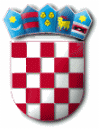 REPUBLIKA HRVATSKAZADARSKA ŽUPANIJA  OPĆINA PRIVLAKA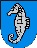 Ivana Pavla II    46, 23233 PRIVLAKAKLASA: URBROJ: Privlaka,  __. __________ 2019. godineNa temelju članka 35. Zakona o lokalnoj i područnoj (regionalnoj) samoupravi („Narodne novine“, broj: 33/01, 60/01, 129/05, 109/07, 125/08, 36/09, 150/11, 144/12, 19/13, 137/15 i 123/17), 64. Zakona o komunalnom gospodarstvu („Narodne novine“ br. 68/18) i članka 30. Statuta Općine Privlaka Općinsko vijeće Općine Privlaka na svojoj __. sjednici održanoj dana  __. __________ 2019. godine,  donosiPROGRAM IZGRADNJEKOMUNALNE INFRASTRUKTURE ZA 2019. GODINUČlanak 1.Ovim Programom određuje se izgradnja objekata i uređenja komunalne infrastrukture na području Općine Privlaka za 2019. godinu: - Rekonstrukcija nerazvrstanih cesta - Rekonstrukcija i modernizacija javne rasvjete- Odvodnja otpadnih voda i izgradnja vodovodne mreže - Izrada projektne dokumentacije - Priprema i planiranje - Otkup zemljišta - Gradnja objekata komunalne infrastruktureČlanak 2.Za ostvarivanje ovog programa predviđaju se sljedeća sredstva: 	Prihod od porez na promet nekretnina					2.000.000,00 kn	Prihodi od komunalnog doprinos						1.000.000,00 knPrihodi komunalne naknade							   500.000,00 kn	Primitak od kredita								5.000.000,00 knOstali prihodi									   100.000,00 kn	Višak prihoda poslovanja iz prethodne godine				5.430.000,00 kn							Članak 3.	Izgradnja komunalne infrastrukture u 2018. godini iz članka 1. Ove odluke odnosi se na:Rekonstrukcija nerazvrstanih cesta: Rekonstrukcija nerazvrstanih cesta						1.000.000,00 kn						Ukupno:   			1.000.000,00 knRekonstrukcija i modernizacija javne rasvjete: Rekonstrukcija i modernizacija javne rasvjete				1.500.000,00 kn						Ukupno:			1.500.000,00 knOdvodnja otpadnih voda i izgradnja vodovodne mreže:Izgradnja dijela mreže sustava odvodnje otpadnih voda			3.500.000,00 kn						Ukupno:			3.500.000,00 knIzrada projektne dokumentacije:Izrada idejnih projekata, Elaborata granica pomorskog dobra,te Glavnih projekata											    800.000,00 knUkupno:			    800.000,00 knPriprema i planiranje:Geodetsko katastarske usluge						    100.000,00 knDokumenti pripreme, planiranja i razvoja					      50.000,00 kn						Ukupno: 			    150.000,00 knOtkup zemljišta:Otkup zemljišta								    300.000,00 kn						Ukupno:			    300.000,00 knGradnja objekata komunalne infrastrukturePoslovna zona Sabunike							   300.000,00 knReciklažno dvorište								   100.000,00 knCGO Biljane Donje – sufinanciranje						   280.000,00 knDječji vrtić									5.000.000,00 knSportski centar Sabunike						     	   800.000,00 knParkiralište kod Crkve BDM						   	   300.000,00 kn		Ukupno: 			6.780.000,00 knČlanak 4.Ovaj program primjenjivat će se od 01. siječnja 2019. godine, a objavit će se u "Službenom glasniku Zadarske županije".OPĆINSKO VIJEĆE OPĆINE PRIVLAKA                         			Predsjednik:                      		       	        Nikica BegonjaOBRAZLOŽENJE:Na temelju članka 64. Zakona o komunalnom gospodarstvu („Narodne novine“ br. 68/18) i članka 30. Statuta Općine Privlaka donosi se Program izgradnje komunalne infrastrukture.  Vrijednost sredstava za izgradnju objekata i uređaja komunalne infrastrukture obuhvaća troškove izrade projektne dokumentacije i troškove izgradnje/rekonstrukcije za planirane investicije projekte. Planirani troškovi osim samih troškova izrade dokumentacije, izvođenja radova i nabavke opreme, sadrže i razne prateće troškove kao što su troškove stručnog nadzora i ostale troškove za poslove propisane regulativom vezane uz gradnju. Ukupna sredstva za realizaciju Programa planirana su u iznosu od 14.030.000,00 kuna, a planirani izvori sredstava su prihod od porez na promet nekretnina, prihodi od komunalnog doprinosa, prihodi komunalne naknade,	primitak od kredita, te višak prihoda poslovanja iz prethodne godine.